SPECYFIKACJA ISTOTNYCHWARUNKÓW ZAMÓWIENIA (SIWZ)Zamówienie o wartości mniejszej niż kwoty określone w przepisachwydanych na podstawie art. 11 ust. 8 ustawy pzp                                                                                                                         PREZYDENT MIASTA 
                                                                                                                               JELENIEJ GÓRY
                                                                                                                                 Jerzy ŁużniakJelenia Góra, dnia 07 grudnia 2020 r.Specyfikacja niniejsza zawiera:TOM I SIWZ - INSTRUKCJA DLA WYKONAWCÓWSpis treści: 1. Nazwa i adres Zamawiającego.	42. 	Definicje/podstawy prawne.	43. 	Tryb udzielania zamówienia.	44. 	Opis przedmiotu zamówienia.	45. 	Zamówienia częściowe	46. 	Informacja o przewidywanych zamówieniach, o których mowa w art. 67 ust. 1 pkt 6 i 7.	47. 	Informacja o ofercie wariantowej.	48. 	Termin wykonania zamówienia	49. Warunki udziału w postępowaniu, opis sposobu dokonywania oceny spełniania tych warunków oraz wymagane od Wykonawcy, którego oferta została oceniona najwyżej, środki dowodowe w celu potwierdzenia spełnienia warunków udziału w postępowaniu.	510. Wykonawcy wspólnie ubiegający się o udzielenie zamówienia	711. Wadium	712. Wymagania dotyczące zabezpieczenia należytego wykonania umowy.	713. Waluta w jakiej będą prowadzone rozliczenia niniejszego zamówienia publicznego.	714. Opis sposobu przygotowania oferty.	715. Miejsce, termin i sposób złożenia oferty.	816. Miejsce i termin otwarcia ofert.	817. Termin związania ofertą	918. Opis sposobu obliczenia ceny.	919. Kryteria oceny ofert.	1320. Tryb oceny ofert.	1321. Informacje ogólne dotyczące kwestii formalnych umowy w sprawie niniejszego zamówienia.	1422. Środki ochrony prawnej	1523. Osoby uprawnione do porozumiewania się z Wykonawcami i sposób porozumiewania się 24. Podwykonawstwo.	1525. Klauzula informacyjna z art. 13 RODO	1626. Wykaz załączników do niniejszej IDW.	16 1. Nazwa i adres Zamawiającego.Miasto Jelenia Góra, Pl. Ratuszowy 58, 58-500 Jelenia Góra, Polska.2. 	Definicje/podstawy prawne.Za Wykonawcę uważa się osobę fizyczną, osobę prawną albo jednostkę organizacyjną nieposiadającą osobowości prawnej, która ubiega się o udzielenie zamówienia publicznego, złożyła ofertę lub zawarła umowę w sprawie zamówienia publicznego.Ustawa z dnia 29 stycznia 2004 r. Prawo zamówień publicznych (t. j.  Dz. U. z 2019 r., poz. 1843 z późn. zm), na potrzeby niniejszej SIWZ zwana u.p.z.p.Ustawa z dnia 7 lipca 1994 r. Prawo budowlane (t. j. Dz.U. z 2020 r., poz. 1333) na potrzeby niniejszej SIWZ zwana Prawo budowlane.Ustawa z dnia 21 marca 1985 r. o drogach publicznych (t. j. Dz. U. z 2020 r., poz. 470 z późn. zm.).Ustawa z dnia 14 grudnia 2012 r. o odpadach (t. j. Dz. U. z 2020 r., poz. 797 z późn. zm).Ustawa z dnia 11 marca 2004 r. o podatku od towarów i usług (t. j. Dz. U. 2020 r., poz. 106 z późn. zm).Ustawa z dnia 16 lutego 2007 r. o ochronie konkurencji i konsumentów (t. j. Dz.U. z 2020 r., poz. 1076
z późn.zm.)Ustawa z dnia 10 października 2002 r. o minimalnym wynagrodzeniu za pracę (t. j. Dz. U. z 2018 r., 
poz. 2177 z późn. zm.);Ustawa z dnia 23 kwietnia 1964 r. Kodeks Cywilny (t. j. Dz. U. 2020 r., poz. 1740).Ustawa z dnia 10 maja 2018 r. o ochronie danych osobowych (t. j. Dz.U. z 2019 r., poz. 1781).Rozporządzenie Prezesa Rady Ministrów z dnia 26 lipca 2016 r. w sprawie rodzajów dokumentów, jakich może żądać zamawiający od wykonawcy w postępowaniu o udzielenie zamówienia (Dz. U. z 2020 r., poz. 1282).3. 	Tryb udzielania zamówienia.Przetarg nieograniczony.4. 	Opis przedmiotu zamówienia.Przedmiotem zamówienia są usługi polegające na bieżącej naprawie oraz konserwacji infrastruktury przystankowej, zlokalizowanej na terenie Jeleniej Góry. Naprawą oraz konserwacją objęte zostaną wszystkie urządzenia przystankowe, w tym wiaty przystankowe typu: Alfa, Beta, Delta, Gamma, Merkury, Orion, Vega, Nefryt, wiaty metalowe starszego typu, słupki przystankowe oraz wolnostojące ławki przystankowe.Zakres świadczonych usług obejmuje w szczególności: malowanie i naprawę konstrukcji wiat przystankowych, wolnostojących ławek oraz naprawę lub wymianę elementów określonych w Tomie III SIWZ – Opis przedmiotu zamówienia.Zamówienie realizowane jest w ramach zadania: „Utrzymanie, naprawa i konserwacja wiat przystankowych komunikacji miejskiej”.Opis przedmiotu zamówienia, minimalne parametry wymagane przez Zamawiającego, zawarte są w Tomie III Specyfikacji Istotnych Warunków Zamówienia.4.2. Przedmiot zamówienia opisany jest następującymi kodami ze Wspólnego Słownika Zamówień  CPV:       Główny przedmiot:       50760000-0 Usługi napraw i konserwacji obiektów użyteczności społecznej       Dodatkowy przedmiot:       50800000-3 Różne usługi w zakresie napraw i konserwacji5. 	Zamówienia częściowe	Zamawiający nie dopuszcza składania ofert częściowych.6. 	Informacja o przewidywanych zamówieniach, o których mowa w art. 67 ust. 1 pkt 6 i 7.Zamawiający nie przewiduje udzielenia dotychczasowemu Wykonawcy zamówień, o których mowa w art. 67 ust. 1 pkt 6 u.p.z.p. 7. 	Informacja o ofercie wariantowej.Zamawiający nie dopuszcza składania ofert wariantowych.8. 	Termin wykonania zamówienia: Przedmiot zamówienia realizowany będzie od dnia zawarcia umowy do dnia 31.12.2022 r.	Warunki udziału w postępowaniu, opis sposobu dokonywania oceny spełniania tych warunków oraz wymagane od Wykonawcy, którego oferta została oceniona najwyżej, środki dowodowe w celu potwierdzenia spełnienia warunków udziału w postępowaniu.O udzielenie zamówienia mogą ubiegać się wykonawcy, którzy:- nie podlegają wykluczeniu;- spełniają warunki udziału w postępowaniu.9.1.	Warunki udziału w postępowaniu, opis sposobu dokonywania oceny spełniania tych warunków. Wykonawcy ubiegający się o zamówienie publiczne muszą spełniać niżej wymienione warunki udziału w postępowaniu dotyczące:kompetencji lub uprawnień do prowadzenia określonej działalności zawodowej, o ile wynika to z odrębnych przepisów:Zamawiający nie stawia konkretnego warunku w tym zakresie. Ocena spełnienia powyższego warunku dokonana będzie na podstawie ogólnego oświadczenia o spełnianiu warunków udziału w postępowaniu zawartego w treści oświadczenia Wykonawcy, o którym mowa w pkt. 9.2 Tomu I SIWZ.sytuacji ekonomicznej lub finansowej:Wykonawca musi wykazać, że posiada środki finansowe lub zdolność kredytową w wysokości nie mniejszej niż 50 000,00 PLN w okresie nie wcześniejszym niż jeden (1) miesiąc przed upływem terminu składania ofert.zdolności technicznej lub zawodowej:Wykonawca musi dysponować co najmniej jedną (1) osobą posiadającą uprawnienia 
do wykonywania prac na stanowisku eksploatacji w zakresie montażu instalacji o napięciu 
do 1 kV (uprawnienia SEP),Wykonawca musi wykazać, że w okresie ostatnich trzech (3) lat przed upływem terminu składania ofert, a jeżeli okres prowadzenia działalności jest krótszy – w tym okresie, zrealizował (lub realizuje przez okres nie krótszy niż 12 miesięcy) należycie co najmniej jedno (1) zamówienie polegające na bieżącym utrzymaniu w należytym stanie technicznym i estetycznym infrastruktury przystankowej w ilości nie mniejszej niż 100 szt., mieszczącej się w jednym obszarze miejskim. Przez infrastrukturę przystankową Zamawiający rozumie wiaty, słupki, ławki oraz inne elementy związane z funkcjonowaniem przystanku autobusowego. Na podstawie art. 25a ust. 1, w celu wstępnego wykazania braku podstaw do wykluczenia z postępowania o udzielenie zamówienia w okolicznościach, o których mowa w art. 24 ust. 1 
pkt 12-23 ust. 5 pkt 1) u.p.z.p. oraz spełniania warunków udziału w postępowaniu, o których 
mowa w art. 22 ust. 1b u.p.z.p. wraz z ofertą Wykonawca złoży aktualne na dzień składania ofert oświadczenie zgodne z treścią załącznika nr 2 do Tomu I SIWZ.Wykonawca może w celu potwierdzenia spełniania warunków udziału w postępowaniu (...), polegać na zdolnościach technicznych lub zawodowych lub sytuacji finansowej lub ekonomicznej innych 
podmiotów, niezależnie od charakteru prawnego łączących go z nim stosunków prawnych. 1) 	W sytuacji określonej w pkt 9.3. Wykonawca zobowiązany jest udowodnić Zamawiającemu, że realizując zamówienie, będzie dysponował niezbędnymi zasobami tych podmiotów, w szczególności przedstawiając zobowiązanie tych podmiotów do oddania mu do dyspozycji niezbędnych zasobów na potrzeby realizacji zamówienia.2) 	Jeżeli Wykonawca, powołuje się na zasoby innych podmiotów, w celu wykazania wobec nich: a) 	braku podstaw do wykluczenia, o których mowa w art. 24 ust. 1 pkt. 12-23 oraz ust. 5 pkt 1) u.p.z.p. b) 	spełniania warunków, o których mowa w art. 22 ust. 1b u.p.z.p.zobowiązany jest zamieścić informacje o tych podmiotach w oświadczeniu, o którym mowa 
w pkt 9.2. stanowiącym załącznik nr 2 do Tomu I SIWZ.3) Jeżeli Wykonawca na etapie składania ofert wykaże samodzielne spełnianie warunków udziału w postępowaniu, nie może na etapie późniejszym (uzupełniania dokumentów) powołać się w tym względzie na potencjał podmiotu trzeciego.9.4. 	Zamawiający po otwarciu ofert dokona ich oceny a następnie zbada czy wykonawca, którego oferta została oceniona jako najkorzystniejsza, nie podlega wykluczeniu oraz spełnia warunki udziału w postępowaniu zgodnie z art. 24aa Ustawy Pzp.9.5. 	Zamawiający może wykluczyć wykonawcę na każdym etapie postępowania.9.5.1	Zamawiający wykluczy z postępowania o udzielenie zamówienia publicznego wykonawcę jeśli zachodzą okoliczności określone w art. 24 ust 1 pkt 12-23 oraz w art. 24 ust. 5 pkt 1) u.p.z.p.Wykonawca zobowiązany jest do złożenia w ciągu 3 dni od zamieszczenia na stronie internetowej informacji, o której mowa w art. 86 ust. 5 oświadczenia o przynależności lub braku przynależności do tej samej grupy kapitałowej w rozumieniu ustawy z dnia 16 lutego 2007 r. o ochronie konkurencji i konsumentów (t. j. Dz.U. z 2020 r., poz. 1076 z późn.zm.) – zgodnie 
z załącznikiem nr 5.9.6. 	Wykaz oświadczeń i dokumentów (środki dowodowe) jakich Zamawiający będzie żądał od Wykonawcy, którego oferta została najwyżej oceniona, w celu potwierdzenia spełnienia warunków udziału w postępowaniu.Zamawiający przed udzieleniem zamówienia, w celu potwierdzenia spełnienia warunków udziału w postępowaniu oraz wymagań określonych w opisie przedmiotu zamówienia, wezwie Wykonawcę, którego oferta została najwyżej oceniona, do złożenia w terminie 5 dni, aktualnych na dzień złożenia, następujących dokumentów odpowiednio w zakresie:kompetencji lub uprawnień do prowadzenia określonej działalności zawodowej, o ile wynika to 
z odrębnych przepisów:z uwagi na brak postawionego warunku Zamawiający odstępuje od żądania dowodów 
w przedmiotowym zakresie.2) 	sytuacji ekonomicznej lub finansowej:	informacji banku lub spółdzielczej kasy oszczędnościowo-kredytowej, potwierdzającej wysokość posiadanych środków finansowych lub zdolność kredytową Wykonawcy, wystawionej nie wcześniej niż jeden (1) miesiąc przed upływem terminu składania ofert.3)	zdolności technicznej lub zawodowej:wykaz osób skierowanych przez wykonawcę do realizacji zamówienia publicznego, w szczególności odpowiedzialnych za świadczenie usług, kontrolę jakości lub kierowanie robotami budowlanymi, wraz z informacjami na temat ich kwalifikacji zawodowych, uprawnień, doświadczenia i wykształcenia niezbędnych do wykonania zamówienia publicznego, a także zakresu wykonywanych przez nie czynności oraz informacją o podstawie do dysponowania tymi osobami - zgodnie z treścią załącznika nr 3 do Tomu I SIWZ,wykazu usług wykonanych, a w przypadku świadczeń okresowych lub ciągłych również wykonywanych, w okresie ostatnich 3 lat przed upływem terminu składania ofert albo wniosków o dopuszczenie do udziału w postępowaniu, a jeżeli okres prowadzenia działalności jest krótszy – w tym okresie, wraz z podaniem ich wartości, przedmiotu, dat wykonania i podmiotów, na rzecz których usługi zostały wykonane, oraz załączeniem dowodów określających czy te usługi zostały wykonane lub są wykonywane należycie - zgodnie z treścią załącznika nr 4 do Tomu I SIWZ,Dowodami, o których mowa, są referencje bądź inne dokumenty wystawione przez podmiot,
na rzecz którego usługi były wykonywane, a jeżeli z uzasadnionej przyczyny o obiektywnym charakterze wykonawca nie jest w stanie uzyskać tych dokumentów – oświadczenie wykonawcy; w przypadku świadczeń nadal wykonywanych referencje bądź inne dokumenty potwierdzające ich należyte wykonywanie powinny być wydane nie wcześniej niż 3 miesiące przed upływem terminu składania ofert;              4) wykazania braku podstaw do wykluczenia z postępowania, o których mowa w art. 24 ust. 1 pkt
                   12-23 oraz w art. 24 ust 5 pkt 1) u.p.z.p. w zakresie przewidzianym przez Zamawiającego:a)	odpis z właściwego rejestru lub z centralnej ewidencji i informacji o działalności gospodarczej, jeżeli odrębne przepisy wymagają wpisu do rejestru lub ewidencji. Zamawiający informuje, że pozyska ww. informację we własnym zakresie chyba że Wykonawca posiada siedzibę lub miejsce zamieszkania poza terytorium Rzeczypospolitej Polskiej.Jeżeli wykonawca ma siedzibę lub miejsce zamieszkania poza terytorium Rzeczypospolitej Polskiej zamiast dokumentu, o którym mowa w pkt 9.6 ppkt 1.4).a) Tomu I SIWZ, składa dokument lub dokumenty wystawione w kraju, w którym wykonawca ma siedzibę lub miejsce zamieszkania, potwierdzające, że nie otwarto jego likwidacji ani nie ogłoszono jego upadłości wystawione nie wcześniej niż 6 miesięcy przed upływem terminu składania ofert. Jeżeli w kraju, w którym wykonawca ma siedzibę lub miejsce zamieszkania lub miejsce  zamieszkania ma osoba, której dokument dotyczy, nie wydaje się dokumentów, o których mowa w § 7 ust. 1 Rozporządzenia Ministra Rozwoju z dnia 26 lipca 2016 r. w sprawie rodzajów dokumentów, jakich może żądać zamawiający od wykonawcy w postępowaniu o udzielenie zamówienia (Dz. U. z 2020 r., poz. 1282), zastępuje się je dokumentem zawierającym odpowiednio: -	oświadczenie wykonawcy, ze wskazaniem osoby albo osób uprawnionych do jego reprezentacji, lub - 	oświadczenie osoby, której dokument miał dotyczyć, złożone przed notariuszem lub przed organem sądowym, administracyjnym albo organem samorządu zawodowego lub gospodarczego właściwym ze względu na siedzibę lub miejsce zamieszkania wykonawcy lub miejsce zamieszkania tej osoby,  wystawione nie wcześniej niż 6 miesięcy przed upływem terminu składania ofert.Zamawiający żąda od wykonawcy, który polega na zdolnościach lub sytuacji innych podmiotów 
na zasadach określonych w art. 22a ustawy, przedstawienia w odniesieniu do tych podmiotów dokumentów wymienionych w pkt  9.6. ppkt 1.4) w zakresie wymaganym od Wykonawcy.OCENA SPEŁNIENIA KAŻDEGO Z WARUNKÓW UDZIAŁU W POSTĘPOWANIU OKREŚLONYCH W PKT. 9 
BĘDZIE DOKONANA NA PODSTAWIE DOKUMENTÓW WEDŁUG FORMUŁY: „SPEŁNIA - NIE SPEŁNIA”.Wykonawcy wspólnie ubiegający się o udzielenie zamówienia1.	Wykonawcy wspólnie ubiegający się o udzielenie zamówienia ustanawiają Pełnomocnika do reprezentowania ich w niniejszym postępowaniu albo reprezentowania ich w postępowaniu i zawarcia umowy w sprawie zamówienia publicznego. Zaleca się, aby Pełnomocnikiem był jeden z Wykonawców wspólnie ubiegających się o udzielenie zamówienia.2.	Wszelka korespondencja prowadzona będzie wyłącznie z Pełnomocnikiem. 3.	W przypadku Wykonawców wspólnie ubiegających się o udzielenie zamówienia, oświadczenie o którym mowa w pkt 9.2 Tomu I SIWZ składa każdy z Wykonawców wspólnie ubiegających się o zamówienie w zakresie, w którym każdy z wykonawców wykazuje spełnianie warunków udziału w postępowaniu lub kryteriów selekcji oraz brak podstaw wykluczenia.Wadium.Zamawiający nie wymaga wniesienia wadium.Wymagania dotyczące zabezpieczenia należytego wykonania umowy.Zamawiający nie wymaga wniesienia zabezpieczenia należytego wykonania umowy	Waluta w jakiej będą prowadzone rozliczenia niniejszego zamówienia publicznego.Wszelkie rozliczenia związane z realizacją zamówienia publicznego, którego dotyczy niniejsza SIWZ dokonywane będą w PLN. 14. Opis sposobu przygotowania oferty.1.	Wymagania podstawowe.Wykonawca może złożyć tylko jedną ofertę.Oferta musi być podpisana przez osoby upoważnione do reprezentowania Wykonawcy (Wykonawców wspólnie ubiegających się o udzielenie zamówienia). Oznacza to, iż jeżeli z dokumentu(ów) określającego(ych) status prawny Wykonawcy lub pełnomocnictwa (pełnomocnictw) wynika, iż do reprezentowania Wykonawcy upoważnionych jest łącznie kilka osób, dokumenty wchodzące w skład oferty muszą być podpisane przez wszystkie te osoby.Upoważnienie osób podpisujących ofertę do jej podpisania musi bezpośrednio wynikać z dokumentów dołączonych do oferty. Oznacza to, że jeżeli upoważnienie takie nie wynika wprost 
z dokumentu stwierdzającego status prawny Wykonawcy, to do oferty należy dołączyć pełnomocnictwo wystawione przez osoby do tego upoważnione.Wzory dokumentów dołączonych do Tomu I SIWZ mogą zostać wypełnione przez Wykonawcę i dołączone do oferty bądź też przygotowane przez Wykonawcę w formie zgodnej z Tomem I SIWZ.Zamawiający nie dopuszcza składania ofert w postaci katalogów elektronicznych ani ich dołączania do oferty.Wykonawca ponosi wszelkie koszty związane z przygotowaniem i złożeniem oferty. W przypadku unieważnienia postępowania o udzielenie zamówienia z przyczyn leżących po stronie Zamawiającego, Wykonawcom, którzy złożyli oferty niepodlegające odrzuceniu, przysługuje roszczenie o zwrot uzasadnionych kosztów uczestnictwa w postępowaniu, w szczególności kosztów przygotowania oferty.2.	Forma oferty:	Oferta musi być sporządzona w języku polskim, w formie pisemnej. Dokumenty sporządzone w języku obcym składane są wraz z tłumaczeniem na język polski, poświadczonym przez Wykonawcę.Całość oferty powinna być złożona w formie uniemożliwiającej jej przypadkowe zdekompletowanie. Wszystkie zapisane strony oferty powinny być ponumerowane. Strony te powinny być parafowane przez osobę (lub osoby jeżeli do reprezentowania Wykonawcy upoważnione są dwie lub więcej osób) podpisującą (podpisujące) ofertę zgodnie z treścią dokumentu określającego status prawny Wykonawcy lub treścią załączonego do oferty pełnomocnictwa. Wszelkie miejsca w ofercie, w których Wykonawca naniósł poprawki lub zmiany do wpisywanej przez siebie treści (czyli wyłącznie w miejscach, w których jest to dopuszczone przez Zamawiającego) muszą być parafowane przez osobę (osoby) podpisującą (podpisujące) ofertę.Dokumenty wchodzące w skład oferty mogą być składane w formie oryginałów lub poświadczonych przez Wykonawcę za zgodność z oryginałem kopii. Oświadczenia sporządzane na podstawie wzorów stanowiących załączniki do Tomu I SIWZ powinny być złożone w formie oryginału. Zgodność z oryginałem wszystkich zapisanych stron kopii dokumentów wchodzących w skład oferty musi być potwierdzona przez osobę (lub osoby jeżeli do reprezentowania Wykonawcy upoważnione są dwie lub więcej osób) podpisującą (podpisujące) ofertę zgodnie z treścią dokumentu określającego status prawny Wykonawcy lub treścią załączonego do oferty pełnomocnictwa.3.	Zawartość oferty:Kompletna oferta musi zawierać:Formularz Oferty, sporządzony na podstawie wzoru stanowiącego Załącznik nr 1 
do Tomu I SIWZ wraz z załącznikiem 1A do Formularza Oferty;Oświadczenie Wykonawcy o spełnianiu warunków udziału w postępowaniu
 oraz braku podstaw do wykluczenia z postępowania o udzielenie zamówienia
zgodne z treścią  Załącznika nr 2 do Tomu I SIWZ;W przypadku Wykonawców wspólnie ubiegających się o udzielenie zamówienia, dokument ustanawiający Pełnomocnika do reprezentowania ich w postępowaniu o  udzielenie zamówienia albo reprezentowania w postępowaniu i zawarcia umowy w sprawie niniejszego zamówienia publicznego;Stosowne Pełnomocnictwo(a) – w przypadku, gdy upoważnienie do podpisania oferty 
nie wynika wprost z dokumentu stwierdzającego status prawny;Stosowne zobowiązanie podmiotu, o którym mowa w pkt. 9.3. ppkt 1) Tomu I SIWZ 
(jeżeli dotyczy).Pożądane: Spis treści z wyszczególnieniem ilości stron wchodzących w skład oferty.4. 	Informacje stanowiące tajemnicę przedsiębiorstwa w rozumieniu przepisów o zwalczaniu nieuczciwej konkurencji. Wykonawca może zastrzec w ofercie (oświadczeniem zawartym w Formularzu oferty), iż Zamawiający nie będzie mógł ujawnić informacji stanowiących tajemnicę przedsiębiorstwa w rozumieniu przepisów o zwalczaniu nieuczciwej konkurencji.15. Miejsce, termin i sposób złożenia oferty.Ofertę należy złożyć w siedzibie Zamawiającego w:Urzędzie Miasta Jelenia Góra, Wydział Zamówień Publicznych, ul. Sudecka 29, pok. 22, 58-500 Jelenia Góra, Polska, w nieprzekraczalnym terminie:Ofertę należy złożyć w nieprzezroczystej, zabezpieczonej przed otwarciem kopercie (paczce). Kopertę (paczkę) należy opisać następująco:Urząd Miasta Jelenia Góra, Wydział Zamówień Publicznych, ul. Sudecka 29, pokój 22, 58-500 Jelenia Góra„Bieżąca naprawa oraz konserwacja wiat przystankowych zlokalizowanych na terenie Miasta Jelenia Góra w latach 2021-2022” w ramach zadania „Utrzymanie, naprawa i konserwacja wiat przystankowych komunikacji miejskiej”Nr postępowania: RZ.271.47.2020Nazwa i adres Wykonawcy:…………………………………………………………………….Nie otwierać przed dniem 15 grudnia 2020 r. godz. 11:00Miejsce i termin otwarcia ofert.Otwarcie ofert nastąpi w siedzibie Zamawiającego w Urzędzie Miasta Jelenia Góra w Wydziale Zamówień Publicznych Jelenia Góra, ul. Sudecka 29, pokój nr 21, 58-500 Jelenia Góra, PolskaTermin związania ofertąWykonawca pozostaje związany złożoną ofertą przez 30 dni. Bieg terminu związania ofertą rozpoczyna się wraz z upływem terminu składania ofert.Opis sposobu obliczenia ceny.Podane w ofercie jednostkowe ceny ryczałtowe (łącznie z podatkiem od towarów i usług VAT) muszą być wyrażone w PLN i podane z dokładnością do dwóch (2) miejsc po przecinku.Ceny muszą uwzględniać wszystkie wymagania niniejszej SIWZ oraz obejmować wszelkie koszty, konieczne do poniesienia z tytułu należytej oraz zgodnej z obowiązującymi przepisami realizacji przedmiotu zamówienia łącznie z kosztami  zakupu materiałów i części, kosztami sporządzenia projektu organizacji ruchu na czas prowadzonych robót (jeśli wystąpi taka konieczność), wykonania i utrzymania oznakowania zabezpieczającego, transportu, prac porządkowych oraz kosztami cotygodniowego monitorowania stanu technicznego infrastruktury przystankowej i wszelkimi innymi, których poniesienie będzie konieczne w celu prawidłowego wykonania przedmiotu zamówienia.3. 	Cena (brutto) = wartość netto + podatek VAT, gdzie podatek VAT należy obliczyć z zaokrągleniem
do dwóch miejsc po przecinku.4. 	Przy ustalaniu cen jednostkowych należy przyjąć następujące założenia ilościowe: * Podane ilości są ilościami orientacyjnym, oszacowanym na podstawie wcześniejszych zamówień i nie mogą stanowić podstawy do przyszłych rozliczeń wykonywanych ilości prac oraz roszczeń.Ceny jednostkowe oferty stanowić będą podstawą do wynagrodzenia ryczałtowego za realizację 
całego przedmiotu zamówienia i nie będą podlegały zmianom w okresie realizacji umowy 
za wyjątkiem przypadków określonych w pkt 21.2 - odpowiednio.Jeżeli złożona oferta powodować będzie powstanie obowiązku podatkowego Zamawiającego, 
zgodnie z przepisami o podatku od towarów i usług w zakresie dotyczącym wewnątrz 
wspólnotowego nabycia towarów, Zamawiający w celu oceny takiej oferty doliczy do oferowanej ceny podatek od towarów i usług, który miałby obowiązek zapłacić zgodnie z obowiązującymi przepisami.Kryteria oceny ofert.1.	Oferty zostaną ocenione przez Zamawiającego w oparciu o kryterium:1) Cena – 60 % 2) Czas reakcji na zgłoszenie „awaryjne” – 40%Ad 1.1). Cena – 60 % a) Kryterium to będzie rozpatrywane na podstawie ceny brutto za wykonanie przedmiotu zamówienia określonej na podstawie danych podanych przez Wykonawcę w pkt 4.3 lit a) Formularza Ofertyb) W kryterium “Cena” oferta otrzyma zaokrągloną do dwóch miejsc po przecinku ilość punktów wynikającą z działania:Pi (C) =  • Max (C)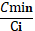 gdzie:Ad 1.2). Czas reakcji na zgłoszenie „awaryjne”  40 %  Zamawiający może przyznać w ramach tego kryterium maksymalnie 40 pkt, zaś waga tego kryterium wynosi 40%.Zamawiający oceni ww. kryterium, na podstawie danych przedstawionych w pkt 4.3. lit. b) Formularza oferty.Najdłuższy uznawany przez Zamawiającego czas reakcji na zgłoszenie „awaryjne” to 6 godzin.Zamawiający w niniejszym kryterium przyzna ofercie Wykonawcy odpowiednią ilość punktów wynikającą z poniższego zestawienia:2.	Zamawiający uzna za najkorzystniejszą ofertę tego Wykonawcy (Wykonawców), którego(rych) oferta uzyska najwyższą ilość punktów wyliczoną  wg poniższego wzoru:Pi = Pi (C) + Pi(R)gdzie:3.	Jeżeli Zamawiający nie może dokonać wyboru oferty najkorzystniejszej ze względu na to, że zostały złożone oferty które uzyskały taką samą liczbę punktów (Pi), Zamawiający wezwie Wykonawców, którzy złożyli te oferty, do złożenia w terminie określonym przez Zamawiającego ofert dodatkowych.4.	Oferty dodatkowe mogą dotyczyć jedynie kryterium cenowego (ceny ofertowej).5.	Wykonawcy, składając oferty dodatkowe, nie mogą zaoferować cen wyższych niż zaoferowane w złożonych ofertach.Tryb oceny ofert. 1.	Wyjaśnienia treści ofert i poprawianie oczywistych omyłek.a) 	W toku badania i oceny ofert Zamawiający może żądać od Wykonawców wyjaśnień dotyczących treści złożonych ofert. Niedopuszczalne jest prowadzenie między Zamawiającym a Wykonawcą negocjacji dotyczących złożonej oferty, z zastrzeżeniem treści następnego punktu, dokonywanie jakiejkolwiek zmiany w  jej treści.b) 	Zamawiający poprawi w tekście oferty oczywiste omyłki pisarskie, oczywiste omyłki rachunkowe, z uwzględnieniem konsekwencji rachunkowych dokonanych poprawek, inne omyłki polegające na niezgodności oferty ze specyfikacją istotnych warunków zamówienia, niepowodujące istotnych zmian w treści oferty niezwłocznie zawiadamiając o tym Wykonawcę, którego oferta została poprawiona. 2.	Sposób oceny zgodności oferty z treścią niniejszej SIWZ. Ocena zgodności oferty z treścią niniejszej SIWZ przeprowadzona zostanie na podstawie analizy dokumentów i materiałów (w zakresie wymaganym przez Zamawiającego), jakie Wykonawca zawarł w swej ofercie z zastrzeżeniem treści art. 26 ust. 3 u.p.z.p. przy zastosowaniu reguł określonych 
w art. 89 u.p.z.pInformacje ogólne dotyczące kwestii formalnych umowy w sprawie niniejszego zamówienia. 1. Zgodnie z art. 139 i 140 u.p.z.p. umowa w sprawie niniejszego zamówienia:1.1) 	zostanie zawarta w formie pisemnej;1.2) 	mają do niej zastosowanie przepisy kodeksu cywilnego, jeżeli przepisy ustawy nie stanowią inaczej;1.3) 	jest jawna i podlega udostępnieniu na zasadach określonych w przepisach o dostępie do informacji publicznej; 1.4) 	zakres świadczenia Wykonawcy wynikający z umowy jest tożsamy z jego zobowiązaniem zawartym w ofercie;1.5) 	zostanie zawarta na okres wskazany w Tomie II niniejszej SIWZ, który jest projektem Umowy;1.6) 	podlega unieważnieniu:jeżeli zachodzą przesłanki określone w art. 146 u.p.z.p.,w części wykraczającej poza określenie przedmiotu zamówienia zawarte w niniejszej SIWZ.2. 	Zmiany umowy1. 	Zakazuje się zmian postanowień zawartej umowy w stosunku do treści oferty, na podstawie której dokonano wyboru Wykonawcy, chyba że:1.1.	na podstawie art. 144 ust. 1 pkt 1)  u.p.z.p. zachodzi co najmniej jedna z okoliczności wymienionych poniżej.: 1)	zmiana warunków wykonania umowy jest konsekwencją wystąpienia co najmniej jednej z okoliczności wymienionych poniżej, z uwzględnieniem warunków ich wprowadzenia: w przypadku zmiany warunków realizacji usługi wynikających z oddziaływania na nią innych inwestycji, prowadzonych na terenie objętym zakresem zamówieniasiły wyższej mającej bezpośredni, udokumentowany wpływ na realizację przedmiotowego zamówienia. Wykonawca zobowiązany jest wykazać i uzasadnić w formie pisemnej, w sposób jednoznaczny i nie budzący wątpliwości, że siła wyższa miała wpływ na wykonywanie przez niego przedmiotu umowy.Jeżeli w przypadku wystąpienia którejkolwiek z okoliczności wymienionych w pkt 1.1.
ppkt 1) konieczna będzie zmiana istotnych postanowień umowy, odpowiednie zapisy umowne zostaną stosownie zmodyfikowane, w sposób zapewniający zgodność 
ze stanem faktycznym oraz z obowiązującymi przepisami prawa.Wykonawca zobowiązany jest niezwłocznie, nie później niż w ciągu 7 dni od dnia wystąpienia okoliczności uzasadniających zastosowanie zapisów pkt. 1.1. ppkt. 1), złożyć do Zamawiającego umotywowany, pisemny wniosek o dokonanie stosownych zmian warunków wykonania umowy.1.2.	zachodzi co najmniej jedna z okoliczności wymienionych w art.144 ust. 1 pkt 2) do 6) u.p.z.p.W przypadku zmiany powszechnie obowiązujących przepisów prawa w zakresie mającym wpływ na realizację przedmiotu zamówienia - odpowiednie zapisy umowy zostaną dostosowane do obowiązującego stanu prawnego.W przypadku zmiany w okresie obowiązywania umowy stawki podatku VAT, wynagrodzenie brutto ulegnie zmianie (zwiększeniu lub zmniejszeniu) stosownie do zmiany tej stawki, przy czym wynagrodzenie netto pozostaje bez zmian.W przypadku zaistnienia sytuacji określonej w ust. 3 Strony ustalają, że zmiana wynagrodzenia brutto obowiązywać będzie od dnia wejścia w życie odpowiednich przepisów w tym zakresie i wymagać będzie wprowadzenia aneksu do umowy.W przypadku zmiany w okresie obowiązywania umowy wysokości minimalnego wynagrodzenia za pracę ustalonego na podstawie art.2 ust.3-5 ustawy z dnia 10.10.2002 r. o minimalnym wynagrodzeniu za pracę oraz zasad podlegania ubezpieczeniom społecznym lub ubezpieczeniu zdrowotnemu lub wysokości stawki składki na ubezpieczenie lub zdrowotne – jeżeli te zmiany będą miały wpływ na koszty wykonania zamówienia przez Wykonawcę, wynagrodzenie netto i brutto może ulec zmianie. W przypadku zaistnienia sytuacji określonej w ust. 5, Wykonawca zobowiązany jest złożyć pisemny, umotywowany wniosek, w którym szczegółowo przedstawi wpływ zmian wysokości minimalnego wynagrodzenia oraz zasad podlegania ubezpieczeniom społecznym lub ubezpieczeniu zdrowotnemu lub wysokości stawki składki na ubezpieczenie lub zdrowotne na koszty wykonania zamówienia przez Wykonawcę. Wniosek powinien zawierać ponadto propozycję zmiany wynagrodzenia (jego wysokość) i przywołanie właściwych przepisów, powodujących zmianę wynagrodzenia.Wniosek, o którym mowa w ust. 6 musi zostać zaakceptowany przez Zamawiającego, a zmiana wynagrodzenia wymaga wprowadzenia aneksu do Umowy.Wszelkie zmiany Umowy są dokonywane przez umocowanych przedstawicieli Zamawiającego i Wykonawcy w formie pisemnej w drodze aneksu do Umowy pod rygorem nieważności.Zmiana umowy dokonana z naruszeniem przepisu ust. 8 podlega unieważnieniu.Czynności jakie należy dopełnić przed podpisaniem umowy:Zamawiający wymaga, aby przed podpisaniem umowy Wykonawca przedłożył:kserokopię ważnego dokumentu uprawniającego do wykonywania prac na stanowisku eksploatacji w zakresie montażu instalacji o napięciu do 1 kV (uprawnienia SEP) dotyczącego osoby (osób), która z ramienia Wykonawcy będzie wykonywała stosowne czynności 
związane z realizacją przedmiotu umowy,kopię opłaconej polisy, potwierdzającej, że Wykonawca jest ubezpieczony od odpowiedzialności cywilnej w zakresie prowadzonej działalności związanej z przedmiotem zamówienia przez cały okres trwania umowy, na sumę gwarancyjną nie mniejszą niż 100 000,00 PLN na jedno i wszystkie zdarzenia.Wykonawcy wspólnie ubiegający się o udzielenie zamówienia ponoszą solidarną odpowiedzialność za wykonanie umowy oraz wniesienie zabezpieczenia.Środki ochrony prawnej 1.	Informacje ogólne.Wykonawcy oraz innemu podmiotowi, jeżeli ma lub miał interes w uzyskaniu niniejszego zamówienia oraz poniósł lub może ponieść szkodę w wyniku naruszenia przez Zamawiającego przepisów - u.p.z.p. przysługują środki ochrony prawnej. Środki ochrony prawnej wobec ogłoszenia oraz SIWZ przysługują również organizacjom wpisanym na listę, o której mowa w art. 154 pkt 5 u.p.z.p.Środki ochrony prawnej, opisano w Dziale VI  u.p.z.p. Są nimi:  odwołanie – Rozdział 2;skarga do sądu – Rozdział 3c) W terminie przewidzianym do wniesienia odwołania, Wykonawca, może poinformować Zamawiającego o niezgodnej z przepisami ustawy czynności podjętej przez niego lub zaniechaniu czynności, do której jest on zobowiązany na podstawie ustawy, na które nie przysługuje odwołanie.Osoby uprawnione do porozumiewania się z Wykonawcami i sposób porozumiewania się Zamawiającego z Wykonawcami.Niniejsze postępowanie prowadzone jest w języku polskim.W postępowaniu o udzielenie zamówienia oświadczenia, wnioski, zawiadomienia oraz informacje Zamawiający i Wykonawcy przekazują drogą elektroniczną lub faksem, z zastrzeżeniem pkt.3. Forma pisemna zastrzeżona jest dla złożenia oferty wraz z załącznikami, w tym oświadczeń i dokumentów potwierdzających spełnianie warunków udziału w postępowaniu, 
oraz pełnomocnictwa.Jeżeli Zamawiający lub Wykonawca przekazują oświadczenia, wnioski, zawiadomienia oraz informacje drogą elektroniczną lub faksem, każda ze stron na żądanie drugiej niezwłocznie potwierdza fakt ich otrzymania.Osobą upoważnioną przez Zamawiającego do kontaktowania się z Wykonawcami jest: 
Anna Tokarczyk, tel. 75  75 46 390, mail: zamowieniapubliczne@jeleniagora.pl, faks 75  75 46 204.Dni i godziny pracy Zamawiającego: 	- od poniedziałku do środy:  	od 7:30 do 15:30,	- w czwartki: 	od 7:30 do 16:30,	- w piątki: 	od 7:30 do 14:30.Podwykonawstwo.Wykonawca może powierzyć wykonanie części zamówienia podwykonawcy.Zamawiający żąda wskazania przez Wykonawcę części zamówienia, których wykonanie zamierza powierzyć podwykonawcom i podania przez Wykonawcę firm podwykonawców.Powierzenie wykonania części zamówienia podwykonawcom nie zwalnia Wykonawcy z odpowiedzialności za należyte wykonanie tego zamówieniaSzczegółowe warunki i ustalenia dotyczące podwykonawstwa określa § 11 Projektu umowy, który stanowi Tom II SIWZ.Klauzula informacyjna z art. 13 RODOZgodnie z art. 13 ust. 1 i 2 rozporządzenia Parlamentu Europejskiego i Rady (UE) 2016/679 z dnia
27 kwietnia 2016 r. w sprawie ochrony osób fizycznych w związku z przetwarzaniem danych osobowych
i w sprawie swobodnego przepływu takich danych oraz uchylenia dyrektywy 95/46/WE (ogólne rozporządzenie o ochronie danych) (Dz.U.UE.L.2016.119.1 z 04.05.2016), dalej „RODO”, Zamawiający informuje, że: administratorem Pani/Pana danych osobowych jest Miasto Jelenia Góra, Plac Ratuszowy 58, 
58-500 Jelenia Góra,  tel. 75 75 46 101, fax. 75 75 46 201, e-mail: ratusz_um@jeleniagora.pl;inspektorem ochrony danych osobowych w Mieście Jelenia Góra jest Pan Leszek Wierzbicki, 
kontakt: lwierzbicki@jeleniagora.pl, telefon: 75 75 49 860;Pani/Pana dane osobowe przetwarzane będą na podstawie art. 6 ust. 1 lit. c RODO w celu 
związanym
z postępowaniem o udzielenie niniejszego zamówienia publicznego;odbiorcami Pani/Pana danych osobowych będą osoby lub podmioty, którym udostępniona zostanie dokumentacja postępowania w oparciu o art. 8 oraz art. 96 ust. 3 ustawy z dnia 29 stycznia 2004 r. – Prawo zamówień publicznych (Dz. U. z 2019 r., poz. 1843 z póżn. zm.), dalej „ustawa Pzp”; Pani/Pana dane osobowe będą przechowywane, zgodnie z art. 97 ust. 1 ustawy Pzp, przez okres 4 lat od dnia zakończenia postępowania o udzielenie zamówienia, a jeżeli czas trwania umowy przekracza 4 lata, okres przechowywania obejmuje cały czas trwania umowy;obowiązek podania przez Panią/Pana danych osobowych bezpośrednio Pani/Pana dotyczących jest wymogiem ustawowym określonym w przepisach ustawy Pzp, związanym z udziałem 
w postępowaniu o udzielenie zamówienia publicznego; konsekwencje niepodania określonych danych wynikają z ustawy Pzp;  w odniesieniu do Pani/Pana danych osobowych decyzje nie będą podejmowane w sposób 
zautomatyzowany, stosowanie do art. 22 RODO;posiada Pani/Pan:na podstawie art. 15 RODO prawo dostępu do danych osobowych Pani/Pana dotyczących;na podstawie art. 16 RODO prawo do sprostowania Pani/Pana danych osobowych;na podstawie art. 18 RODO prawo żądania od administratora ograniczenia przetwarzania danych osobowych z zastrzeżeniem przypadków, o których mowa w art. 18 ust. 2 RODO;  prawo do wniesienia skargi do Prezesa Urzędu Ochrony Danych Osobowych, gdy uzna 
Pani/Pan, że przetwarzanie danych osobowych Pani/Pana dotyczących narusza przepisy RODO;nie przysługuje Pani/Panu:w związku z art. 17 ust. 3 lit. b, d lub e RODO prawo do usunięcia danych osobowych;prawo do przenoszenia danych osobowych, o którym mowa w art. 20 RODO;na podstawie art. 21 RODO prawo sprzeciwu, wobec przetwarzania danych osobowych, gdyż podstawą prawną przetwarzania Pani/Pana danych osobowych jest art. 6 ust. 1 lit. c RODO.Wykaz załączników do niniejszej IDW. Załącznikami do niniejszej IDW są następujące wzory:Zamawiający dopuszcza zmiany wielkości pól załączników oraz odmiany wyrazów wynikające ze złożenia oferty wspólnej. Wprowadzone zmiany nie mogą zmieniać treści załączników.Załącznik nr 1FORMULARZ OFERTYDLA PRZETARGU NIEOGRANICZONEGO1. ZAMAWIAJĄCY: Miasto Jelenia Góra, Pl. Ratuszowy 58, 58-500 Jelenia Góra, Polska2. WYKONAWCA: Niniejsza oferta zostaje złożona przez: 3. OSOBA UPRAWNIONA DO KONTAKTÓW: 4. Ja niżej podpisany oświadczam, że:zapoznałem się z treścią SIWZ dla niniejszego zamówienia;gwarantuję wykonanie całości niniejszego zamówienia zgodnie z treścią SIWZ, wyjaśnień do SIWZ oraz jej zmian; zobowiązuję się do realizacji niniejszego zamówienia przy zastosowaniu ryczałtowych cen jednostkowych (łącznie z podatkiem VAT), określonych przy uwzględnieniu szacunkowych ilości i zakresu prac – zgodnie z załącznikiem nr 1A do Formularza oferty.Cena oferty wyliczona w celu porównania ofert wg zasad określonych w pkt 18 wynosi: ……………………………….PLN bruttoDeklaruję, że długość czasu reakcji na zgłoszenie „awaryjne” wyniesie*: *   Należy wybrać jedną z opcji przez wstawienie znaku „X” w polu odnoszącym się do wybranej pozycji.oświadczam, że wysokość minimalnego wynagrodzenia/wysokość minimalnej stawki godzinowej, których wartość została przyjęta do ustalenia ceny oferty nie jest niższa od minimalnego wynagrodzenia za pracę/minimalnej stawki godzinowej, ustalonych na podstawie przepisów ustawy 
z dnia 10 października 2002 r. o minimalnym wynagrodzeniu za pracę (t. j. Dz. U. z 2018 r., poz. 2177 z późn. zm.);oświadczam, że wypełniłem obowiązki informacyjne przewidziane w art. 13 lub art. 14 RODO wobec osób fizycznych, od których dane osobowe bezpośrednio lub pośrednio pozyskałem w celu ubiegania się o udzielenie zamówienia publicznego w niniejszym postępowaniu.informacje stanowiące tajemnicę przedsiębiorstwa w rozumieniu przepisów o zwalczaniu nieuczciwej konkurencji niniejsza oferta zawiera na stronach: ………………….……..;akceptuję termin wykonania niniejszego zamówienia zgodnie z SIWZ - pkt 8 Tomu I SIWZ.niniejsza oferta jest ważna przez 30 dni, od ostatecznego terminu składania ofert;akceptuję bez zastrzeżeń projekt umowy przedstawiony w Tomie  II SIWZ;Zakres zamówienia, którego wykonanie Wykonawca zamierza powierzyć podwykonawcom 
wraz z podaniem firm podwykonawców:................................................................................................................................................................Firma Wykonawcy, zgodnie z zestawieniem zawartym w tabeli nr 1 poniżej, jest zaliczana do:Tabela nr 1 Kategorie przedsiębiorstw wg załącznika I do Rozporządzenie Komisji (We) Nr 364/2004 z dnia 25 Lutego 2004 r............................ dnia ....................	    ....................................................................... podpisy i pieczęcie osób uprawnionychdo składania oświadczeń woli w imieniu WykonawcyZałącznik nr 1A do Formularza Oferty(po wypełnieniu formularz stanie się załącznikiem do umowy)Zestawienie ryczałtowych cen jednostkowych brutto:Ceny podane w pozycjach od 1 do 53 uwzględniają wszystkie wymagania SIWZ oraz obejmują wszelkie koszty, konieczne do poniesienia z tytułu należytej oraz zgodnej z obowiązującymi przepisami realizacji przedmiotu zamówienia łącznie z kosztami  zakupu materiałów i części, kosztami sporządzenia projektu organizacji ruchu na czas prowadzonych prac (jeśli wystąpi taka konieczność), wykonania i utrzymania oznakowania zabezpieczającego, transportu, prac porządkowych oraz kosztami cotygodniowego monitorowania stanu technicznego infrastruktury przystankowej i wszelkimi innymi, których poniesienie będzie konieczne w celu prawidłowego wykonania przedmiotu zamówienia.Uwaga:W przypadku, gdy łączna wartość oferty (do porównania ofert) przekroczy nominalną wartość zobowiązania Zamawiającego 400 000,00 PLN, o której mowa w § 3 ust. 1 Umowy, fakt ten nie stanowi podstawy do unieważnienia postępowania,
gdyż Zamawiający rozliczać się będzie z Wykonawcą cenami jednostkowymi............................ dnia ....................	    ....................................................................... podpisy i pieczęcie osób uprawnionychdo składania oświadczeń woli w imieniu WykonawcyZałącznik nr 2OŚWIADCZENIE O BRAKU PODSTAW DO WYKLUCZENIA I SPEŁNIANIU WARUNKÓW UDZIAŁU W POSTĘPOWANIU 1. ZAMAWIAJĄCY: Miasto Jelenia Góra, Pl. Ratuszowy 58, 58-500 Jelenia Góra, Polska2. WYKONAWCA:OŚWIADCZAM, ŻE: na dzień składania ofert:nie podlegam wykluczeniu na podstawie przesłanek określonych w art. 24 ust. 1 
pkt  12) do 23)  i  ust. 5 pkt 1)   u.p.z.p.  (patrz załącznik nr 2a)........................... dnia ....................	        ...................................................................... podpisy i pieczęcie osób uprawnionychdo składania oświadczeń woli w imieniu Wykonawcysamodzielnie spełniam warunki udziału w niniejszym postępowaniu określone przez Zamawiającego........................... dnia ....................	     ....................................................................... podpisy i pieczęcie osób uprawnionychdo składania oświadczeń woli w imieniu Wykonawcyspełniam warunki udziału w niniejszym postępowaniu określone przez Zamawiającego,            jednakże w celu wykazania spełniania warunków udziału w niniejszym postępowaniu         polegam na zasobach następującego/ych podmiotu/ów  (jeżeli dotyczy)* ……………………………………………………………………………………………… ………………………………………………………………………………………………(wskazać podmioty)  w następującym zakresie (należy podać odpowiednio: zdolności techniczne lub zawodowe, sytuacji finansowej lub ekonomicznej): ………………………………………………………………………………………………………………………………………………………………………………………………………………………………………………........................... dnia ....................	    ....................................................................... podpisy i pieczęcie osób uprawnionychdo składania oświadczeń woli w imieniu Wykonawcyw stosunku do następujących podmiotu/ów, na którego/ych zasoby powołuję się w niniejszym postępowaniu, tj.: ………………………………….. (podać pełną nazwę/firmę, a także w zależności od podmiotu: NIP, PESEL, KRS/CEIDG) nie zachodzą podstawy wykluczenia z postępowanie o udzielenie zamówienia............................ dnia ....................	    ....................................................................... podpisy i pieczęcie osób uprawnionychdo składania oświadczeń woli w imieniu WykonawcyZałącznik nr 2aPrzesłanki wykluczenia  wykonawcy określone w art. 24 ust. 1 pkt 12) do 23) u.p.z.p.	Z postępowania o udzielenia zamówienia publicznego wyklucza się:12.	Wykonawcę, który nie wykazał spełniania warunków udziału w postępowaniu lub nie został zaproszony
do negocjacji lub złożenia ofert wstępnych albo ofert, lub nie wykazał braku podstaw wykluczenia;13.	Wykonawcę będącego osobą fizyczną, którego prawomocnie skazano za przestępstwo: -	o którym mowa w art. 165a, art. 181–188, art. 189a, art. 218–221, art. 228–230a, art. 250a, art. 258 lub art. 270–309 ustawy z dnia 6 czerwca 1997 r. – Kodeks karny (t. j. Dz. U. z 2020 r., poz.1444
z późn. zm.) lub art. 46 lub art. 48 ustawy z dnia 25 czerwca 2010 r. o sporcie (t. j. Dz. U. z 2020 r., poz.1133),- 	o charakterze terrorystycznym, o którym mowa w art. 115 § 20 ustawy z dnia 6 czerwca
1997 r. – Kodeks karny (t. j. Dz. U. z 2020 r., poz.1444 z późn. zm.),- 	skarbowe,- 	o którym mowa w art. 9 lub art. 10 ustawy z dnia 15 czerwca 2012 r. o skutkach powierzania wykonywania pracy cudzoziemcom przebywającym wbrew przepisom na terytorium Rzeczypospolitej Polskiej
(Dz. U. z 2012 r., poz.769);14. Wykonawcę, jeżeli urzędującego członka jego organu zarządzającego lub nadzorczego, wspólnika spółki
w spółce jawnej lub partnerskiej albo komplementariusza w spółce komandytowej lub komandytowo-akcyjnej lub prokurenta prawomocnie skazano za przestępstwo, o którym mowa w pkt 13;15.  Wykonawcę, wobec którego wydano prawomocny wyrok sądu lub ostateczną decyzję administracyjną
 o zaleganiu z uiszczeniem podatków, opłat lub składek na ubezpieczenia społeczne lub zdrowotne, chyba że wykonawca dokonał płatności należnych podatków, opłat lub składek na ubezpieczenia społeczne lub zdrowotne wraz z odsetkami lub grzywnami lub zawarł wiążące porozumienie w sprawie spłaty tych należności;16. Wykonawcę, który w wyniku zamierzonego działania lub rażącego niedbalstwa wprowadził zamawiającego
w błąd przy przedstawieniu informacji, że nie podlega wykluczeniu, spełnia warunki udziału w postępowaniu lub obiektywne i nie dyskryminacyjne kryteria, zwane dalej „kryteriami selekcji”, lub który zataił te informacje lub nie jest w stanie przedstawić wymaganych dokumentów;17. Wykonawcę, który w wyniku lekkomyślności lub niedbalstwa przedstawił informacje wprowadzające w błąd zamawiającego, mogące mieć istotny wpływ na decyzje podejmowane przez zamawiającego
w postępowaniu o udzielenie zamówienia;18.	Wykonawcę, który bezprawnie wpływał lub próbował wpłynąć na czynności zamawiającego
lub pozyskać informacje poufne, mogące dać mu przewagę w postępowaniu o udzielenie zamówienia;19.	Wykonawcę, który brał udział w przygotowaniu postępowania o udzielenie zamówienia lub którego pracownik, a także osoba wykonująca pracę na podstawie umowy zlecenia, o dzieło, agencyjnej lub innej umowy
o świadczenie usług, brał udział w przygotowaniu takiego postępowania, chyba że spowodowane tym zakłócenie konkurencji może być wyeliminowane w inny sposób niż przez wykluczenie wykonawcy 
z udziału w postępowaniu;20.	Wykonawcę, który z innymi wykonawcami zawarł porozumienie mające na celu zakłócenie konkurencji między wykonawcami w postępowaniu o udzielenie zamówienia, co zamawiający jest w stanie wykazać 
za pomocą stosownych środków dowodowych;21.	Wykonawcę będącego podmiotem zbiorowym, wobec którego sąd orzekł zakaz ubiegania się
o zamówienia publiczne na podstawie ustawy z dnia 28 października 2002 r. o odpowiedzialności podmiotów zbiorowych za czyny zabronione pod groźbą kary (t. j. Dz. U. z 2020 r., poz.358);  22.	Wykonawcę, wobec którego orzeczono tytułem środka zapobiegawczego zakaz ubiegania się
o zamówienia publiczne;23.	Wykonawców, którzy należąc do tej samej grupy kapitałowej, w rozumieniu ustawy z dnia 16 lutego
2007 r. o ochronie konkurencji i konsumentów (t. j. Dz. U. z 2020 r., poz.1076 z późn. zm.), złożyli odrębne oferty, oferty częściowe lub wnioski o dopuszczenie do udziału w postępowaniu, chyba że wykażą,
że istniejące między nimi powiązania nie prowadzą do zakłócenia konkurencji w postępowaniu
o udzielenie zamówienia.Przesłanki wykluczenia  wykonawcy określone w art. 24 ust. 5 pkt 1) u.p.z.p.Z postępowania o udzielenie zamówienia zamawiający może wykluczyć wykonawcę:1)	w stosunku do którego otwarto likwidację, w zatwierdzonym przez sąd układzie w postępowaniu restrukturyzacyjnym jest przewidziane zaspokojenie wierzycieli przez likwidację jego majątku lub sąd zarządził likwidację jego majątku w trybie art. 332 ust. 1 ustawy z dnia 15 maja 2015 r. – Prawo restrukturyzacyjne (t. j. Dz. U. z 2020 r., poz. 814 z późn. zm.) lub którego upadłość ogłoszono, 
z wyjątkiem wykonawcy, który po ogłoszeniu upadłości zawarł układ zatwierdzony prawomocnym postanowieniem sądu, jeżeli układ nie przewiduje zaspokojenia wierzycieli przez likwidację majątku upadłego, chyba że sąd zarządził likwidację jego majątku w trybie art. 366 ust. 1 ustawy z dnia 28 lutego 2003 r. – Prawo upadłościowe (t. j. Dz. U. z 2020 r., poz.1228).Załącznik nr 3WYKAZ OSÓB SKIEROWANYCH DO REALIZACJI ZAMÓWIENIA1. ZAMAWIAJĄCY: Miasto Jelenia Góra, Pl. Ratuszowy 58, 58-500 Jelenia Góra, Polska2. WYKONAWCA:OŚWIADCZAM, ŻE:przy wykonaniu zamówienia uczestniczyć będą następujące osoby: zgodnie z wymogiem określonym w pkt 9.1.3. pkt 1) Tomu I SIWZ3. Wykonawca może wnioskować o dokonanie zmiany osoby posiadającej stosowne uprawnienia 
w następujących przypadkach:a)	śmierci, choroby lub innego zdarzenia losowego uniemożliwiającego pełnienie funkcji,b)	nie wywiązywania się tej osoby z obowiązków wynikających z umowy.Zamawiający ma prawo żądać od Wykonawcy zmiany wskazanej osoby jeżeli uzna, że nie spełnia ona
w sposób należyty obowiązków wynikających z umowy.Wykonawca w przypadkach wymienionych w pkt 3 i/lub 4 zobowiązany jest zapewnić zastępstwo przez osobę legitymującą się co najmniej kwalifikacjami, o których mowa w pkt. 9.1.3. pkt 1) Tom I SIWZ............................ dnia ....................	    ....................................................................... podpisy i pieczęcie osób uprawnionychdo składania oświadczeń woli w imieniu WykonawcyZałącznik nr 4           WYKAZ WYKONANYCH USŁUG w okresie 3 lat przed upływem terminu składania ofert 1. ZAMAWIAJĄCY: Miasto Jelenia Góra, Pl. Ratuszowy 58, 58-500 Jelenia Góra, Polska2. WYKONAWCA:OŚWIADCZAM, ŻE:w okresie ostatnich 3 lat (a jeżeli okres prowadzenia działalności jest krótszy – w tym okresie) wykonałem/wykonuję następujące usługi  zgodne z wymogiem określonym w punkcie 9.1.3. pkt 2)  - Tom I SIWZ........................... dnia ....................	    ....................................................................... podpisy i pieczęcie osób uprawnionychdo składania oświadczeń woli w imieniu WykonawcyZałącznik nr 5LISTA PODMIOTÓW GRUPY KAPITAŁOWEJOŚWIADCZAM, ŻE:………………………………………………………………………………………………………….…............... (nazwa podmiotu)–  	Jest członkiem  grupy kapitałowej w rozumieniu ustawy z dnia 16 lutego 2007 r. o ochronie konkurencji
i konsumentów (t. j. Dz.U. z 2020 r., poz. 1076 z późn.zm.), w skład której wchodzą następujące podmioty uczestniczące w niniejszym postępowaniu*:1. 	2. 	3. 	4. 	5. 	6. 	– 	Nie należy do grupy kapitałowej, w skład której wchodzą podmioty uczestniczące w niniejszym, 	postępowaniu *.* Niepotrzebne  skreślić........................... dnia ....................	    ....................................................................... podpisy i pieczęcie osób uprawnionychdo składania oświadczeń woli w imieniu WykonawcyMiasto Jelenia GóraPl. Ratuszowy 5858-500 Jelenia GóraPolskatel.: 75 75 46 390fax: 75 75 46 204www.jeleniagora.plzamowieniapubliczne@jeleniagora.plNr referencyjny nadany sprawie przez Zamawiającego:RZ.271.47.2020DLA PRZETARGU NIEOGRANICZONEGONA USŁUGIprzeprowadzanego zgodnie z postanowieniami ustawy z dnia 29 stycznia 2004 r. Prawo zamówień publicznych 
(tekst jednolity Dz. U. z 2019 r., poz. 1843 z późn. zm.)„Bieżąca naprawa oraz konserwacja wiat przystankowychzlokalizowanych na terenie Miasta Jelenia Góra w latach 2021 – 2022”w ramach zadania: „Utrzymanie, naprawa i konserwacja wiat przystankowych komunikacji miejskiej”l.p.Oznaczenie TomuNazwa Tomu1Tom IInstrukcja dla Wykonawców (IDW).2Tom IIProjekt umowy.3Tom IIIOpis przedmiotu zamówienia.do dnia15  grudnia 2020 r.do godz.10:00w dniu15 grudnia 2020 r.godz.11:00Lp.NazwaParametry minimalneJednostka miaryszacowana ilość jednostek123451.Wymiana  przęsła dachowego z poliwęglanu komorowego 
przyciemnionego wraz z jego kompletnym mocowaniem.grubość od 4,5 do 6 mm w zależności od konstrukcji dachuszt.102.Wymiana  przęsła dachowego z poliwęglanu komorowegoprzyciemnionego wraz z jego kompletnym mocowaniem (dotyczy wiat typu Nefryt).1965x1960 mmszt.23.Wymiana  przęsła dachowego z poliwęglanu komorowegoprzyciemnionego wraz z jego kompletnym mocowaniem (dotyczy wiat typu Nefryt).650x1960 mmszt.24.Wymiana szyby półokrągłej z poliwęglanu litegostanowiącego wypełnienie boku dachu (wraz z jego kompletnym mocowaniem)
w wiatach typu Alfa, Beta, Delta, Gamma.grubość 5 mmszt.25.Wymiana szyby hartowanej.8x225x1920 mmszt.106.Wymiana szyby hartowanej.8x855x1015 mmszt.27.Wymiana szyby hartowanej 
(dotyczy wiat typu Nefryt).8x1245x1060 mmszt.48.Wymiana szyby hartowanej.8x1245x1065 mmszt.109.Wymiana szyby hartowanej z nadrukiem.8x375x1920 mmszt.1010.Wymiana szyby hartowanej z nadrukiem.8x855x1920 mmszt.2011.Wymiana szyby hartowanej z nadrukiem.8x1245x1920 mmszt.2412.Wymiana szyby hartowanej.5x790x790 mmszt.1013.Wymiana szyby hartowanej.5x744x1140 mmszt.1014.Wymiana szyby hartowanej.5x760x865.mmszt.1015.Wymiana szyby hartowanej.5x1130x1150 mmszt.1016.Wymiana szyby hartowanej.5x1180x1815 mmszt.417.Wymiana  szyby hartowanej.5x1245x1847 mmszt.218.Wymiana profilu bazowego do mocowania szybwyposażonego w niezbędne klipsy i uszczelki dociskowe (dotyczy wiat typu Nefryt).do szyb o wymiarach: 8x1245x1060 mm 8x1245x1920 mmszt.619.Wymiana poliwęglanu mlecznegotzw. „Matówka” wyposażona w rolki grawitacyjne do wieszania plakatów, stanowiąca wyposażenie gablot reklamowych typu SD.Do gablot z wym. szyb:
1180x1815 mm
1245x1847 mmszt.1220.Wymiana poliwęglanu mlecznegotzw. „Matówka” wyposażona w rolki grawitacyjne do wieszania plakatów, stanowiąca wyposażenie gablot reklamowych / rozkładu jazdy typu MV.1190x790mmszt.221.Wymiana poliwęglanu mlecznegotzw. „Matówka” PCV wysuwana do wieszania rozkładów jazdy, stanowiąca wyposażenie gablotki „info-wąska”  reklamowych / rozkładu jazdy.895x770 mmszt.322.Wymiana poliwęglanu mlecznegotzw. „Matówka” PCV wysuwana do wieszania rozkładów jazdy, stanowiąca wyposażenie gablotki „info-szeroka”  reklamowych / rozkładu jazdy.1160x1170 mmszt.1023.Wymiana blatu ławki (siedziska) z białego laminatu wraz z kompletnym wyposażeniem niezbędnym  do zamocowania.głębokość od 350 mm do 450 mmmb2024.Wymiana lakierowanej listwy ławkowej (siedzisko, oparcie) 
z drewna wraz z kompletnym wyposażeniem niezbędnym do zamocowania.35x100 mmmb825.Wymiana lakierowanej listwy ławkowej (siedzisko, oparcie) 
z drewna wraz z kompletnym wyposażeniem niezbędnym do zamocowania.40x50 mmmb826.Wymiana metalowego wspornika ławki.-szt.1027.Wymiana tablicy informacyjnej czołowej z nazwą przystanku.Blacha ocynkowana o minimalnej grubości 1,5 mm, zagięta w dolnej oraz górnej części pod kątem 90 stopni. Tło tablicy koloru białego, litery koloru czarnego wykonane czcionką „Bahnschrift Semi Light Condensed”– H 100 mm.długość 
od 2,0 m do 2,5 mszt.1028.Wymiana świetlówki o mocy 36W (światło koloru białego) wraz ze starterem, 
w podświetlanych gablotach reklamowych typu SD.-szt.3029.Wymiana kompletnej instalacji elektrycznej typu LED w gablotach reklamowychwraz z osprzętem oraz wyłącznikiem różnicowo-prądowym. Instalacja zapewniająca równomierne oświetlenie eksponowanych treści, składająca się
z modułów ledowych montowanych po obu stronach wewnętrznej części gablot. Po wymianie instalacji Wykonawca zobowiązany jest do przeprowadzenia pomiarów rezystancji instalacji elektrycznej oraz skuteczności zerowania oraz przedstawić wyniki pomiarów w protokole. Koszt wykonania pomiarów będzie rozliczony według pozycji 32.Łączna min. moc 36 Wszt. gablot430.Wymiana kompletnej instalacji elektrycznej typu LED w gablotach rozkładów jazdy wraz z osprzętem oraz wyłącznikiem różnicowo-prądowym. Instalacja zapewniająca równomierne oświetlenie eksponowanych treści, składająca się
z modułów ledowych montowanych po obu stronach wewnętrznej części gablot. Po wymianie instalacji Wykonawca zobowiązany jest do przeprowadzenia pomiarów rezystancji instalacji elektrycznej oraz skuteczności zerowania oraz przedstawić wyniki pomiarów w protokole. Koszt wykonania pomiarów będzie rozliczony według pozycji 32.Łączna min. moc 18 Wszt. gablot431.Wymiana oświetlenia wewnętrznego wiaty przystankowej typu LED,
moduł zamknięty w profilu stalowym lub aluminiowym
wraz z osprzętem oraz wyłącznikiem różnicowo-prądowym. Instalacja zapewniająca równomierne oświetlenie wnętrza wiaty przystankowej składająca się z modułów ledowych montowanych pod dachem. Po wymianie instalacji Wykonawca zobowiązany jest do przeprowadzenia pomiarów rezystancji instalacji elektrycznej oraz skuteczności zerowania oraz przedstawić wyniki pomiarów w protokole.Koszt wykonania pomiarów będzie rozliczony według pozycji 32.Długość jednego modułu 
od 0,8 do 1,4 mŁączna min. Moc 4 Wszt. modułów432.Przedłożenie ostatecznego protokołu z pomiarów rezystancji instalacji elektrycznej oraz skuteczności zerowania.-szt.2033.Wymiana aluminiowej, dwustronnej, podświetlanej gabloty reklamowej typ SDwraz z podłączeniem zasilania elektrycznego. Gablota wyposażona w instalację typu LED wraz z kompletnym osprzętem oraz wyłącznikiem różnicowo-prądowym. Instalacja zapewniająca równomierne oświetlenie eksponowanych treści, składająca się z modułów ledowych (min. 24) montowanych po obu stronach wewnętrznej części gablot. Po wymianie gabloty Wykonawca zobowiązany jest do przeprowadzenia pomiarów rezystancji instalacji elektrycznej oraz skuteczności zerowania oraz przedstawić wyniki pomiarów
w protokole. Koszt wykonania pomiarów będzie rozliczony według pozycji 32.Łączna min. moc 36 Wszt.834.Wymiana gablotki „info - wąska”drzwi aluminiowe, przeszklone, gablotka montowana do ścianki wiaty z szybą pozwalającą na uzyskanie widocznego pola o wymiarach 835x730 mm, zamykana kluczem uniwersalnym, z wysuwaną matówką PCV.
Tylną ściankę gablotki stanowi szyba tylna wiaty.format: 
widoczny 
835 x 730 mm, 
zewnętrzny 
935 x 897 mmszt.1035.Wymiana gablotki „info - szeroka”drzwi aluminiowe, przeszklone, gablotka montowana do ścianki wiaty z szybą pozwalającą na uzyskanie widocznego pola o wymiarach 1130x1100 mm, zamykana kluczem uniwersalnym, z wysuwaną matówką PCV. Tylną ściankę gablotki stanowi szyba tylna wiaty.format: 
widoczny 
1130 x 1100 mm, 
zewnętrzny 
1295 x 1200 mmszt.1036.Wymiana ramki typu "alu-klik".Kolor srebrny, zabezpieczana przed otwarciem osób trzecich, montowana do słupka przystankowego lub szyby w wiacie przystankowej.Format A3szt.4037.Wymiana profilowej wodoodpornej gablotki „rozkładu jazdy".
Drzwi gabloty:-  jednoskrzydłowe otwierane na bok,- wykonane z systemowych profili aluminiowych-  zamykane na klucz patentowy lub uniwersalny- przeszklone szybą hartowaną grubości min 4 mm (z certyfikatem),
-  zawiasy niewidoczne na zewnątrz zamocowane w wewnętrznej części gablotki.
Gablotka:
- możliwość wymiany szyby hartowanej od strony wewnętrznej gablotki
- montowana do słupka przystankowego lub w innym wskazanym przez Zamawiającego miejscu-  montaż za pomocą śrub montażowych z możliwością montażu dwóch gablotek do siebie „plecami” za pomocą obejm lub śrub rzymskich rurowych.
-  tylna ściana gablotki z blachy ocynkowanej pomalowana od wewnątrz na kolor biały,
-  tylna ściana gablotki stanowi płytę magnetyczną służącą do wieszania rozkładów jazdy za pomocą dołączonych magnesów koloru białego w ilości min 12 szt.- obudowa gablotki pozbawiona ostrych krawędzi, wykonana z systemowych profili aluminiowych, bez plastikowych narożników.Format widoczny plakatu: 
30 cm x 65 cmszt.2038.Wymiana profilowej wodoodpornej gablotki „rozkładu jazdy" wraz ze stelażem umożliwiającym powieszenie na dowolnym typie wiaty przystankowej.
Drzwi gabloty:
-  jednoskrzydłowe otwierane na bok,
- wykonane z systemowych profili aluminiowych 
-  zamykane kluczem patentowym lub uniwersalnym,
- przeszklone szybą hartowaną grubości min 4 mm (z certyfikatem),
- zawiasy niewidoczne na zewnątrz zamocowane w wewnętrznej części gablotki.Gablotka:
- możliwość wymiany szyby hartowanej od strony wewnętrznej gablotki
-  montaż za pomocą min 4 śrub montażowych w tylnej części gablotki.
-   tylna ściana gablotki z blachy ocynkowanej pomalowana od wewnątrz na kolor biały,
-  tylna ściana gablotki stanowi płytę magnetyczną służącą do wieszania rozkładów jazdy za pomocą dołączonych magnesów koloru białego w ilości min 48 szt.- obudowa gablotki pozbawiona ostrych krawędzi, wykonana z systemowych profili aluminiowych, bez plastikowych narożnikówFormat widoczny plakatu: 
90 cm x 90 cmszt.1939.Wymiana gabloty rozkładu jazdy typu MVwraz z podłączeniem zasilania elektrycznego. Drzwi gabloty aluminiowe, przeszklone, gablotka podświetlana, montowana do ściany wiaty, zamykana kluczem uniwersalnym. Gablota wyposażona w instalację typu LED wraz
z kompletnym osprzętem oraz wyłącznikiem różnicowo-prądowym. Instalacja zapewniająca równomierne oświetlenie eksponowanych treści. Po wymianie gabloty Wykonawca zobowiązany jest do przeprowadzenia pomiarów rezystancji instalacji elektrycznej oraz skuteczności zerowania oraz przedstawić wyniki pomiarów w protokole. Koszt wykonania pomiarów będzie rozliczony według pozycji 32.Format widoczny710 x 1 100 mm
zewnętrzny 
1250 x 850 mmszt.440.Wymiana kompletnego zawiasu gabloty reklamowej.prosty + ściętyszt.2041.Wymiana kompletnego zamka gabloty reklamowej przystosowanego do otwierania uniwersalnym kluczem trójkątnym.szt.2042.Wymiana ocynkowanej blachy trapezowejstanowiącej wypełnienie ścian tylnych oraz poszycia dachów w wiatach metalowych starszego typu.Minimalna grubość blachy 0,8 mmm2243.Usunięcie z powierzchni metalowych starej farby i rdzy, malowanie oczyszczonej powierzchni farbą podkładową oraz dwukrotne malowanie farbą nawierzchniową wg kolorystyki wskazanej przez Zamawiającego.-m220044.Wymiana kosza na odpadyKosz o pojemności 50 l ± 5 l wykonany z blachy ocynkowanej 
z perforacją. Kosz koloru szarego wyposażony w daszek. Kosz montowany do infrastruktury przystankowej oraz przystosowany do montażu na zewnętrznym słupku.Wyposażony w zamek zatrzaskowy do otwierania uniwersalnym kluczem trójkątnym.szt.2045.Montaż zewnętrznego słupka do wieszania kosza na odpady. 
Słupek wykonany z blachy ocynkowanej, przytwierdzony na stałe do podłoża.Słupek przystosowany do montażu kosza na odpady wskazanego 
w pozycji 44.szt.646.Montaż wolnostojącej ławki przystankowej bez oparcia.Wsporniki ławki zaokrąglone wykonane w technologii  betonu płukanego obsypane kruszywem, siedzisko wykonane z drewna, impregnowane, malowane lakierobejcą wg kolorystyki wskazanej przez Zamawiającego.Wymiary:
- długość: 190 cm,
- głębokość: 45 cm,
- wysokość: 45 cm.szt.1047.Wymiana górnej blachy osłonowej,wykonanej z blachy ocynkowanej malowanej na kolor wskazany przez Zamawiającego.- minimalna grubość blachy  0,8 mm 
- wysokość 150 mmmb.848.Wymiana kątownika dociskowego lub oporowego szyby z blachy ocynkowanej.-szt.849.Kompleksowy remont wiatyDemontaż oraz ponowny montaż wiaty przystankowej wraz z transportem na bazę Wykonawcy na czas remontu. Czyszczenie remontowanej wiaty urządzeniem wysokociśnieniowym przy użyciu specjalistycznej chemii wszystkich elementów wiaty w tym szklanych oraz wykonanych z poliwęglanu.
W miejscu wymontowanej wiaty należy: zamontować ławkosłupek przystankowy z rozkładem jazdy (dostarczone przez Zamawiającego) oraz  zabezpieczyć przewody elektryczne przed porażeniem prądem osób przebywających na przystanku.-szt.1050.Malowanie gabloty rozkładu jazdy typu MV  w technologii proszkowej według kolorystyki wskazanej przez Zamawiającegowraz z demontażem i montażem szyb, uszczelek i instalacji elektrycznej typu LED w gablocie rozkładu jazdy.-     szt.1051.Malowanie gabloty reklamowej typu SD  w technologii proszkowej według kolorystyki wskazanej przez Zamawiającegowraz z demontażem i montażem szyb, uszczelek i instalacji elektrycznej typu LED w gablocie reklamowej.-szt.1052.Zmiana ekspozycji (plakatów) gablot reklamowych typu SDwymiana nieaktualnych materiałów promocyjnych (plakatów) na nowe. 
Zamawiający przewiduje średnio wymianę ekspozycji do 20 szt. gablot reklamowych raz w miesiącu.-szt. gablot6053.Prace pozostałenie obejmujące wymiany kompletnych elementów, rozliczane według stawki za roboczogodzinę, polegające na drobnych pracach amortyzacyjnych infrastruktury przystankowej np. dokręcenie śrub w celu wzmocnienia konstrukcji wiaty, poprawę mocowania ławki, poprawę mocowania wypchniętego przęsła dachowego, poprawa mocowania kosza na odpady itp. Łącznie ze wskaźnikiem kosztów pośrednich oraz wskaźnikiem  zysku.r-g250Pi (C)ilość punktów jakie otrzyma oferta „i” (badana) za kryterium „Cena”;Cminnajniższa cena spośród wszystkich ważnych i nieodrzuconych ofert;Cicena oferty “i”;Max (C)maksymalna ilość punktów jakie może otrzymać oferta za kryterium „Cena" - 60.Czas reakcji na zgłoszenie „awaryjne”ilość punktów 
do przyznaniado 6 godzin10do 4 godzin20do 2 godzin40Piłączna ilość punktów jakie otrzyma oferta  badana (i);Pi(C)ilość punktów jakie otrzymała oferta (i) za kryterium „Cena”Pi(R)ilość punktów jakie otrzymała oferta (i) za kryterium „Czas reakcji na zgłoszenie „awaryjne”L.p.Oznaczenie załącznikaNazwa załącznika1Załącznik nr 1Wzór Formularza Oferty.2Załącznik nr 2Wzór oświadczenia o spełnianiu warunków udziału w postępowaniu oraz braku podstaw do wykluczenia (wraz z załącznikiem nr 2a)3Załącznik nr 3Wzór wykazu osób4.Załącznik nr 4Wzór wykazu usług5.Załącznik nr 5Wzór oświadczenia Wykonawcy o przynależności albo braku przynależności do tej samej grupy kapitałowej,  w rozumieniu ustawy 
z dnia 16 lutego 2007 r.  o ochronie konkurencji i konsumentów 
(t. j. Dz.U. z 2020 r., poz. 1076 z późn.zm.).Zadanie:Bieżąca naprawa oraz konserwacja wiat przystankowych zlokalizowanych na terenie Miasta Jelenia Góra w latach 2021-2022” w ramach zadania „Utrzymanie, naprawa i konserwacja wiat przystankowych komunikacji miejskiej”Nr referencyjny nadany sprawie przez ZamawiającegoRZ.271.47.2020L.p.Nazwa i NIP WykonawcyAdres  WykonawcyImię i nazwiskoAdresNr telefonuNr faksuAdres e-mail- do 6 godzin- do 4 godzin- do 2 godzin-  mikroprzedsiębiorstw-  małych przedsiębiorstw-  średnich  przedsiębiorstw-  pozostałych przedsiębiorstwKATEGORIA PRZEDSIĘBIORSTWALICZBA OSÓB ZATRUDNIONYCHiROCZNY OBRÓTlubCAŁKOWITY BILANS ROCZNYMIKRO<10i≤ 2 mln eurolub≤ 2 mln euroMAŁE< 50i≤ 10 mln eurolub≤ 10 mln euroŚREDNIE< 250i≤ 50 mln eurolub≤ 43 mln euroNr referencyjny nadany sprawie przez Zamawiającego         RZ.271.47.2020Zadanie:Bieżąca naprawa oraz konserwacja wiat przystankowych zlokalizowanych na terenie Miasta Jelenia Góra w latach 2021-2022” w ramach zadania „Utrzymanie, naprawa i konserwacja wiat przystankowych komunikacji miejskiej”Lp.NazwaParametry minimalneJednostka miaryRyczałtowa cena jednostkowa bruttoSzacowana ilość jednostekWartość[kol. 5 x kol. 6]1234561.Wymiana  przęsła dachowego z poliwęglanu komorowego przyciemnionego wraz z jego kompletnym mocowaniem.grubość od 4,5 do 6 mm w zależności od konstrukcji dachuszt.102.Wymiana  przęsła dachowego z poliwęglanu komorowego przyciemnionego wraz z jego kompletnym mocowaniem (dotyczy wiat typu Nefryt).1965x1960 mmszt.23.Wymiana  przęsła dachowego z poliwęglanu komorowego przyciemnionego wraz z jego kompletnym mocowaniem (dotyczy wiat typu Nefryt).650x1960 mmszt.24.Wymiana szyby półokrągłej z poliwęglanu litegostanowiącego wypełnienie boku dachu (wraz z jego kompletnym mocowaniem) w wiatach typu Alfa, Beta, Delta, Gamma.grubość 5 mmszt.25.Wymiana szyby hartowanej.8x225x1920 mmszt.106.Wymiana szyby hartowanej.8x855x1015 mmszt.27.Wymiana szyby hartowanej 
(dotyczy wiat typu Nefryt).8x1245x1060 mmszt.48.Wymiana szyby hartowanej.8x1245x1065 mmszt.109.Wymiana szyby hartowanej z nadrukiem.8x375x1920 mmszt.1010.Wymiana szyby hartowanej z nadrukiem.8x855x1920 mmszt.2011.Wymiana szyby hartowanej z nadrukiem.8x1245x1920 mmszt.2412.Wymiana szyby hartowanej.5x790x790 mmszt.1013.Wymiana szyby hartowanej.5x744x1140 mmszt.1014.Wymiana szyby hartowanej.5x760x865.mmszt.1015.Wymiana szyby hartowanej.5x1130x1150 mmszt.1016.Wymiana szyby hartowanej.5x1180x1815 mmszt.417.Wymiana  szyby hartowanej.5x1245x1847 mmszt.218.Wymiana profilu bazowego do mocowania szybwyposażonego w niezbędne klipsy i uszczelki dociskowe (dotyczy wiat typu Nefryt).do szyb o wymiarach: 8x1245x1060 mm 8x1245x1920 mmszt.619.Wymiana poliwęglanu mlecznegotzw. „Matówka” wyposażona w rolki grawitacyjne do wieszania plakatów, stanowiąca wyposażenie gablot reklamowych typu SD.Do gablot z wym. szyb:
1180x1815 mm
1245x1847 mmszt.1220.Wymiana poliwęglanu mlecznegotzw. „Matówka” wyposażona w rolki grawitacyjne do wieszania plakatów, stanowiąca wyposażenie gablot reklamowych / rozkładu jazdy typu MV.1190x790mmszt.221.Wymiana poliwęglanu mlecznegotzw. „Matówka” PCV wysuwana do wieszania rozkładów jazdy, stanowiąca wyposażenie gablotki „info-wąska”  reklamowych / rozkładu jazdy.895x770 mmszt.322.Wymiana poliwęglanu mlecznegotzw. „Matówka” PCV wysuwana do wieszania rozkładów jazdy, stanowiąca wyposażenie gablotki „info-szeroka”  reklamowych / rozkładu jazdy.1160x1170 mmszt.1023.Wymiana blatu ławki (siedziska) z białego laminatu wraz z kompletnym wyposażeniem niezbędnym  do zamocowania.głębokość od 350 mm do 450 mmmb2024.Wymiana lakierowanej listwy ławkowej (siedzisko, oparcie) z drewna wraz z kompletnym wyposażeniem niezbędnym do zamocowania.35x100 mmmb825.Wymiana lakierowanej listwy ławkowej (siedzisko, oparcie) z drewna wraz z kompletnym wyposażeniem niezbędnym do zamocowania.40x50 mmmb826.Wymiana metalowego wspornika ławki.-szt.1027.Wymiana tablicy informacyjnej czołowej z nazwą przystanku.Blacha ocynkowana o minimalnej grubości 1,5 mm, zagięta w dolnej oraz górnej części pod kątem 90 stopni. Tło tablicy koloru białego, litery koloru czarnego wykonane czcionką „Bahnschrift Semi Light Condensed”– H 100 mm.długość 
od 2,0 m do 2,5 mszt.1028.Wymiana świetlówki o mocy 36W (światło koloru białego) wraz ze starterem, w podświetlanych gablotach reklamowych typu SD.-szt.3029.Wymiana kompletnej instalacji elektrycznej typu LED w gablotach reklamowychwraz z osprzętem oraz wyłącznikiem różnicowo-prądowym. Instalacja zapewniająca równomierne oświetlenie eksponowanych treści, składająca się
z modułów ledowych montowanych po obu stronach wewnętrznej części gablot. Po wymianie instalacji Wykonawca zobowiązany jest do przeprowadzenia pomiarów rezystancji instalacji elektrycznej oraz skuteczności zerowania oraz przedstawić wyniki pomiarów w protokole. Koszt wykonania pomiarów będzie rozliczony według pozycji 32.Łączna min. moc 36 Wszt. gablot430.Wymiana kompletnej instalacji elektrycznej typu LED w gablotach rozkładów jazdy wraz z osprzętem oraz wyłącznikiem różnicowo-prądowym. Instalacja zapewniająca równomierne oświetlenie eksponowanych treści, składająca się
z modułów ledowych montowanych po obu stronach wewnętrznej części gablot. Po wymianie instalacji Wykonawca zobowiązany jest do przeprowadzenia pomiarów rezystancji instalacji elektrycznej oraz skuteczności zerowania oraz przedstawić wyniki pomiarów w protokole. Koszt wykonania pomiarów będzie rozliczony według pozycji 32.Łączna min. moc 18 Wszt. gablot431.Wymiana oświetlenia wewnętrznego wiaty przystankowej typu LED, moduł zamknięty w profilu stalowym lub aluminiowym wraz z osprzętem oraz wyłącznikiem różnicowo-prądowym. Instalacja zapewniająca równomierne oświetlenie wnętrza wiaty przystankowej składająca się z modułów ledowych montowanych pod dachem. Po wymianie instalacji Wykonawca zobowiązany jest do przeprowadzenia pomiarów rezystancji instalacji elektrycznej oraz skuteczności zerowania oraz przedstawić wyniki pomiarów w protokole.Koszt wykonania pomiarów będzie rozliczony według pozycji 32.Długość jednego modułu 
od 0,8 do 1,4 mŁączna min. Moc 4 Wszt. modułów432.Przedłożenie ostatecznego protokołu z pomiarów rezystancji instalacji elektrycznej oraz skuteczności zerowania.-szt.2033.Wymiana aluminiowej, dwustronnej, podświetlanej gabloty reklamowej typ SDwraz z podłączeniem zasilania elektrycznego. Gablota wyposażona w instalację typu LED wraz z kompletnym osprzętem oraz wyłącznikiem różnicowo-prądowym. Instalacja zapewniająca równomierne oświetlenie eksponowanych treści, składająca się z modułów ledowych (min. 24) montowanych po obu stronach wewnętrznej części gablot. Po wymianie gabloty Wykonawca zobowiązany jest do przeprowadzenia pomiarów rezystancji instalacji elektrycznej oraz skuteczności zerowania oraz przedstawić wyniki pomiarów
w protokole. Koszt wykonania pomiarów będzie rozliczony według pozycji 32.Łączna min. moc 36 Wszt.834.Wymiana gablotki „info - wąska”drzwi aluminiowe, przeszklone, gablotka montowana do ścianki wiaty z szybą pozwalającą na uzyskanie widocznego pola o wymiarach 835x730 mm, zamykana kluczem uniwersalnym, z wysuwaną matówką PCV. Tylną ściankę gablotki stanowi szyba tylna wiaty.format: 
widoczny 
835 x 730 mm, 
zewnętrzny 
935 x 897 mmszt.1035.Wymiana gablotki „info - szeroka”drzwi aluminiowe, przeszklone, gablotka montowana do ścianki wiaty z szybą pozwalającą na uzyskanie widocznego pola o wymiarach 1130x1100 mm, zamykana kluczem uniwersalnym, z wysuwaną matówką PCV. Tylną ściankę gablotki stanowi szyba tylna wiaty.format: 
widoczny 
1130 x 1100 mm, 
zewnętrzny 
1295 x 1200 mmszt.1036.Wymiana ramki typu "alu-klik".Kolor srebrny, zabezpieczana przed otwarciem osób trzecich, montowana do słupka przystankowego lub szyby w wiacie przystankowej.Format A3szt.4037.Wymiana profilowej wodoodpornej gablotki „rozkładu jazdy".Drzwi gabloty:-  jednoskrzydłowe otwierane na bok,- wykonane z systemowych profili aluminiowych-  zamykane na klucz patentowy lub uniwersalny- przeszklone szybą hartowaną grubości min 4 mm (z certyfikatem)-  zawiasy niewidoczne na zewnątrz zamocowane w wewnętrznej części gablotki.Gablotka:
- możliwość wymiany szyby hartowanej od strony wewnętrznej gablotki- montowana do słupka przystankowego lub 
w innym wskazanym przez Zamawiającego miejscu-  montaż za pomocą śrub montażowych
z możliwością montażu dwóch gablotek do siebie „plecami” za pomocą obejm lub śrub rzymskich rurowych.
-  tylna ściana gablotki z blachy ocynkowanej pomalowana od wewnątrz na kolor biały,
-  tylna ściana gablotki stanowi płytę magnetyczną służącą do wieszania rozkładów jazdy za pomocą dołączonych magnesów koloru białego w ilości min 12 szt.- obudowa gablotki pozbawiona ostrych krawędzi, wykonana z systemowych profili aluminiowych, bez plastikowych narożników.Format widoczny plakatu: 
30 cm x 65 cmszt.2038.Wymiana profilowej wodoodpornej gablotki „rozkładu jazdy" wraz ze stelażem umożliwiającym powieszenie na dowolnym typie wiaty przystankowej.
Drzwi gabloty:
-  jednoskrzydłowe otwierane na bok,
- wykonane z systemowych profili aluminiowych 
-  zamykane kluczem patentowym lub uniwersalnym,
- przeszklone szybą hartowaną grubości min 4 mm (z certyfikatem),
- zawiasy niewidoczne na zewnątrz zamocowane
w wewnętrznej części gablotki.Gablotka:
- możliwość wymiany szyby hartowanej od strony wewnętrznej gablotki-  montaż za pomocą min 4 śrub montażowych
w tylnej części gablotki.-   tylna ściana gablotki z blachy ocynkowanej pomalowana od wewnątrz na kolor biały,
-  tylna ściana gablotki stanowi płytę magnetyczną służącą do wieszania rozkładów jazdy za pomocą dołączonych magnesów koloru białego w ilości min 48 szt.- obudowa gablotki pozbawiona ostrych krawędzi, wykonana z systemowych profili aluminiowych, bez plastikowych narożnikówFormat widoczny plakatu: 
90 cm x 90 cmszt.1939.Wymiana gabloty rozkładu jazdy typu MVwraz z podłączeniem zasilania elektrycznego. Drzwi gabloty aluminiowe, przeszklone, gablotka podświetlana, montowana do ściany wiaty, zamykana kluczem uniwersalnym. Gablota wyposażona w instalację typu LED wraz
z kompletnym osprzętem oraz wyłącznikiem różnicowo-prądowym. Instalacja zapewniająca równomierne oświetlenie eksponowanych treści. Po wymianie gabloty Wykonawca zobowiązany jest do przeprowadzenia pomiarów rezystancji instalacji elektrycznej oraz skuteczności zerowania oraz przedstawić wyniki pomiarów w protokole. Koszt wykonania pomiarów będzie rozliczony według pozycji 32.Format widoczny710 x 1 100 mm
zewnętrzny 
1250 x 850 mmszt.440.Wymiana kompletnego zawiasu gabloty reklamowej.prosty + ściętyszt.2041.Wymiana kompletnego zamka gabloty reklamowej przystosowanego do otwierania uniwersalnym kluczem trójkątnym.szt.2042.Wymiana ocynkowanej blachy trapezowejstanowiącej wypełnienie ścian tylnych oraz poszycia dachów w wiatach metalowych starszego typu.Minimalna grubość blachy 0,8 mmm2243.Usunięcie z powierzchni metalowych starej farby
i rdzy, malowanie oczyszczonej powierzchni farbą podkładową oraz dwukrotne malowanie farbą nawierzchniową wg kolorystyki wskazanej przez Zamawiającego.-m220044.Wymiana kosza na odpadyKosz o pojemności 50 l ± 5 l wykonany z blachy ocynkowanej z perforacją. Kosz koloru szarego wyposażony w daszek. Kosz montowany do infrastruktury przystankowej oraz przystosowany do montażu na zewnętrznym słupku.Wyposażony w zamek zatrzaskowy do otwierania uniwersalnym kluczem trójkątnym.szt.2045.Montaż zewnętrznego słupka do wieszania kosza na odpady. 
Słupek wykonany z blachy ocynkowanej, przytwierdzony na stałe do podłoża.Słupek przystosowany do montażu kosza na odpady wskazanego 
w pozycji 44.szt.646.Montaż wolnostojącej ławki przystankowej bez oparcia.Wsporniki ławki zaokrąglone wykonane w technologii  betonu płukanego obsypane kruszywem, siedzisko wykonane z drewna, impregnowane, malowane lakierobejcą wg kolorystyki wskazanej przez Zamawiającego.Wymiary:
- długość: 190 cm,
- głębokość: 45 cm,
- wysokość: 45 cm.szt.1047.Wymiana górnej blachy osłonowej,wykonanej z blachy ocynkowanej malowanej na kolor wskazany przez Zamawiającego.- minimalna grubość blachy  0,8 mm 
- wysokość 150 mmmb.848.Wymiana kątownika dociskowego lub oporowego szyby z blachy ocynkowanej.-szt.849.Kompleksowy remont wiatyDemontaż oraz ponowny montaż wiaty przystankowej wraz z transportem na bazę Wykonawcy na czas remontu. Czyszczenie remontowanej wiaty urządzeniem wysokociśnieniowym przy użyciu specjalistycznej chemii wszystkich elementów wiaty w tym szklanych oraz wykonanych z poliwęglanu.
W miejscu wymontowanej wiaty należy: zamontować ławkosłupek przystankowy
z rozkładem jazdy (dostarczone przez Zamawiającego) oraz  zabezpieczyć przewody elektryczne przed porażeniem prądem osób przebywających na przystanku.-szt.1050.Malowanie gabloty rozkładu jazdy typu MV 
w technologii proszkowej według kolorystyki wskazanej przez Zamawiającego wraz z demontażem i montażem szyb, uszczelek
i instalacji elektrycznej typu LED w gablocie rozkładu jazdy.-     szt.1051.Malowanie gabloty reklamowej typu SD 
w technologii proszkowej według kolorystyki wskazanej przez Zamawiającego wraz z demontażem i montażem szyb, uszczelek
i instalacji elektrycznej typu LED w gablocie reklamowej.-szt.1052.Zmiana ekspozycji (plakatów) gablot reklamowych typu SDwymiana nieaktualnych materiałów promocyjnych (plakatów) na nowe. Zamawiający przewiduje średnio wymianę ekspozycji do 20 szt. gablot reklamowych raz w miesiącu.-szt. gablot6053.Prace pozostałenie obejmujące wymiany kompletnych elementów, rozliczane według stawki za roboczogodzinę, polegające na drobnych pracach amortyzacyjnych infrastruktury przystankowej np. dokręcenie śrub
w celu wzmocnienia konstrukcji wiaty, poprawę mocowania ławki, poprawę mocowania wypchniętego przęsła dachowego, poprawa mocowania kosza na odpady itp. Łącznie ze wskaźnikiem kosztów pośrednich oraz wskaźnikiem  zysku.r-g250RAZEM:łączna wartość oferty(do porównania ofert)RAZEM:łączna wartość oferty(do porównania ofert)RAZEM:łączna wartość oferty(do porównania ofert)RAZEM:łączna wartość oferty(do porównania ofert)RAZEM:łączna wartość oferty(do porównania ofert)RAZEM:łączna wartość oferty(do porównania ofert)Zadanie:Bieżąca naprawa oraz konserwacja wiat przystankowych zlokalizowanych na terenie Miasta Jelenia Góra w latach 2021-2022” w ramach zadania „Utrzymanie, naprawa i konserwacja wiat przystankowych komunikacji miejskiej”Nr referencyjny nadany sprawie przez ZamawiającegoRZ.271.47.2020L.p.Nazwa WykonawcyAdres WykonawcyZadanie:Bieżąca naprawa oraz konserwacja wiat przystankowych zlokalizowanych na terenie Miasta Jelenia Góra w latach 2021-2022” w ramach zadania „Utrzymanie, naprawa i konserwacja wiat przystankowych komunikacji miejskiej”Nr referencyjny nadany sprawie przez Zamawiającego:RZ.271.47.2020L.p.Nazwa WykonawcyAdres WykonawcyL.p.Funkcja/Zakres wykonywanych czynności 
w ramach niniejszego zamówieniaKwalifikacje zawodowe (uprawnienia)(podstawa prawna udzielenia)Podstawa dysponowania
 tymi osobami (umowa
 o pracę, umowa zlecenie)pkt. 9.3 .SIWZ1Osoba posiadająca uprawnienia do wykonywania prac na stanowisku eksploatacji w zakresie montażu instalacji do 1kV (Uprawnienia SEP)Imię i nazwisko ……………………….……….............Zadanie:Bieżąca naprawa oraz konserwacja wiat przystankowych zlokalizowanych na terenie Miasta Jelenia Góra w latach 2021-2022” w ramach zadania „Utrzymanie, naprawa i konserwacja wiat przystankowych komunikacji miejskiej”Nr referencyjny nadany sprawie przez ZamawiającegoRZ.271.47.2020L.p.Nazwa WykonawcyAdres WykonawcyL.p.Zakres wykonanych/wykonywanych usług (zgodnie z pkt. 9.1.3 pkt 2)Ilość infrastruktury przystankowejData wykonaniaData wykonaniaPodmiot na rzecz którego zamówienie wykonano (nazwa, adres,nr telefonu 
do kontaktu)Dowody, potwierdzające 
czy usługi zostały wykonane lub są wykonywane należycieL.p.Zakres wykonanych/wykonywanych usług (zgodnie z pkt. 9.1.3 pkt 2)Ilość infrastruktury przystankowejpoczątek (data)koniec (data)Podmiot na rzecz którego zamówienie wykonano (nazwa, adres,nr telefonu 
do kontaktu)Dowody, potwierdzające 
czy usługi zostały wykonane lub są wykonywane należycie1.Zadanie:Bieżąca naprawa oraz konserwacja wiat przystankowych zlokalizowanych na terenie Miasta Jelenia Góra w latach 2021-2022” w ramach zadania „Utrzymanie, naprawa i konserwacja wiat przystankowych komunikacji miejskiej”Nr referencyjny nadany sprawie przez ZamawiającegoRZ.271.47.2020